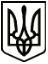 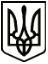 УкраїнаМЕНСЬКА МІСЬКА РАДАЧернігівська областьВИКОНАВЧИЙ КОМІТЕТРІШЕННЯ29 червня 2021 року                         м. Мена 	  № 184		Про впровадження заходів щодо покращення індексу спроможності Менської міської територіальної громади в рамках Програми DOBRE Відповідно до умов Протоколу про співпрацю між Менською міською радою та Глобал Комьюнітіз, виконавцем Програми «Децентралізація Приносить Кращі Результати та Ефективність» (DOBRE) від 08 грудня 2020 року та керуючись ст. 27 Закону України «Про місцеве самоврядування в Україні», виконавчий комітет Менської міської ради ВИРІШИВ:	1. Впровадити на території Менської міської ради заходи щодо покращення показників індексу спроможності місцевої влади в 2021 році відповідно до розробленої дорожньої карти з розвитку спроможності Менської міської ТГ (додається).	2. Відповідальним виконавцям – керівникам самостійних структурних підрозділів та посадовим особам виконавчого комітету міської ради забезпечити виконання заходів в терміни, визначені у дорожній карті.	3. Контроль за виконанням рішення покласти на першого заступника міського голови Неберу О.Л.Міський голова	 Г.А. Примаков